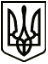 МЕНСЬКА МІСЬКА РАДАВИКОНАВЧИЙ КОМІТЕТ                                                           РІШЕННЯ23 листопада 2021 року                 	  м. Мена	  № 338Про надання соціальних послуг в КУ «Територіальний центр соціального обслуговування (надання соціальних послуг)» Менської міської радиРозглянувши заяви громадян, які проживають у Менській міській територіальній громаді та бажають отримувати соціальні послуги в КУ «Територіальний центр соціального обслуговування (надання соціальних послуг)» Менської міської ради Чернігівської області, враховуючи рішення комісії по наданню соціальних послуг, для розгляду та вирішення питань взяття на облік та зняття з обліку осіб з надання їм соціальних послуг в КУ «Територіальний центр соціального обслуговування (надання соціальних послуг)» Менської міської ради, керуючись постановою Кабінету Міністрів України від 29.12.2009 № 1417 «Деякі питання діяльності територіальних центрів соціального обслуговування (надання соціальних послуг)», та ст.34 Закону України «Про місцеве самоврядування в Україні»,  виконавчий комітет Менської міської радиВИРІШИВ:Затвердити Список осіб, яким надаються соціальні послуги в Комунальній установі «Територіальний центр соціального обслуговування (надання соціальних послуг)» Менської міської ради відповідно до заяв, поданих ними в період з 25 жовтня по 23 листопада 2021 року (додаток 1).Затвердити Список осіб, яким припиняється надання соціальних послуг в Комунальній установі «Територіальний центр соціального обслуговування (надання соціальних послуг)» Менської міської ради, та зняти їх з обліку комунальної установи відповідно до відомостей, поданих у період з 12 жовтня по 9 листопада 2021 року (додаток 2).Вважати за доцільне направити до Стольненського стаціонарного відділення КУ «Територіальний центр соціального обслуговування (надання соціальних послуг)» Менської міської ради жительку с. Стольне згідно додатку 3 (додається), звільнивши її від плати соціального обслуговування у Стольненському стаціонарному відділенні.Контроль за виконанням рішення покласти на начальника відділу соціального захисту населення, сім’ї, молоді та охорони здоров’я міської ради Москальчук  М. В.Міський голова                                                                       Геннадій ПРИМАКОВ